bdubord@ncajets.org    		bdubord.weebly.comSECOND GRADE NEWS December 1, 2017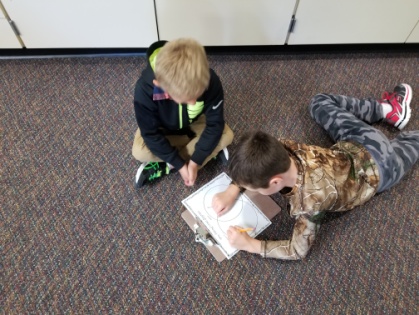                                                                                                          Our Haiku Poetry